   ПОСТАНОВЛЕНИЕ  06 марта   2020 года                                                                                              №18ОБ УТВЕРЖДЕНИИ  ПОРЯДКА ПРИМЕНЕНИЯ БЮДЖЕТНОЙ КЛАССИФИКАЦИИ РОССИЙСКОЙ ФЕДЕРАЦИИ В ЧАСТИ, ОТНОСЯЩЕЙСЯ К БЮДЖЕТУ СЕЛЬСКОГО ПОСЕЛЕНИЯ АЗЯКОВСКИЙ  СЕЛЬСОВЕТ МУНИЦИПАЛЬНОГО РАЙОНА БУРАЕВСКИЙ РАЙОН РЕСПУБЛИКИ БАШКОРТОСТАН НА 2020 ГОД И НА ПЛАНОВЫЙ ПЕРИОД 2021 И 2022 ГОДОВВ целях единства бюджетной политики и своевременного составления бюджета сельского поселения Азяковский сельсовет муниципального района Бураевский район Республики Башкортостан в соответствии со статьями 19, 20, 21, 23 Бюджетного кодекса Российской Федерации, статьей 7 решения Совета  сельского поселения Азяковский сельсовет муниципального района Бураевский район Республики Башкортостан от 28  января  2014 года № 219/1 "Об утверждении Положения о бюджетном процессе в сельском поселении Азяковский сельсовет  муниципального  района Бураевский район  Республики Башкортостан" руководствуясь Уставом сельского поселения Азяковский Сельсовет муниципального района Бураевский район Республики Башкортостан постановляю1. Утвердить прилагаемый Порядок применения бюджетной классификации Российской Федерации в части, относящейся к бюджету сельского поселения Азяковский сельсовет муниципального района Бураевский район Республики Башкортостан, согласно приложению к настоящему постановлению.3. Настоящий  постановление  вступает в силу с 1 января 2020 года.4. Контроль за исполнением настоящего постановления оставляю за собойГлава  сельского поселения                                                          А.Т.МухаяровПриложениек Постановлению  о порядке применения бюджетнойклассификации РФ в части,относящейся к бюджету сельского поселения Азяковский сельсоветмуниципального районаБураевский район РБПОРЯДОКПРИМЕНЕНИЯ БЮДЖЕТНОЙ КЛАССИФИКАЦИИ РОССИЙСКОЙ ФЕДЕРАЦИИ В ЧАСТИ, ОТНОСЯЩЕЙСЯ К БЮДЖЕТУ СЕЛЬСКОГО ПОСЕЛЕНИЯ АЗЯКОВСКИЙ СЕЛЬСОВЕТ МУНИЦИПАЛЬНОГО РАЙОНА БУРАЕВСКИЙ РАЙОН РЕСПУБЛИКИ БАШКОРТОСТАННастоящее Положение об установлении, детализации и определении порядка применения бюджетной классификации Российской Федерации в части, относящейся к бюджету сельского поселения Азяковский сельсовет муниципального района Бураевский район Республики Башкортостан (далее Положение), устанавливает порядок применения бюджетной классификации Российской Федерации (далее - бюджетная классификация) в части, относящейся к бюджету сельского поселения  Азяковский сельсовет муниципального района Бураевский район Республики Башкортостан (далее сельского поселения).I. Установление, детализация и определение порядка
применения классификации доходов бюджета сельского поселения Азяковский  сельсовет   муниципального района Бураевский район Республики Башкортостан Для детализации поступлений по кодам вида доходов бюджета применяется код подвида доходов бюджета.Коды подвидов доходов бюджета по видам доходов, главными администраторами которых являются органы местного самоуправления и (или) находящиеся в их ведении казенные учреждения, утверждаются отдельным распоряжением Главы администрации сельского поселения Азяковский  сельсовет муниципального района  Бураевский район Республики Башкортостан.II. Установление, детализация и определение порядка 
применения классификации расходов бюджета сельского поселения Азяковский  сельсовет муниципального района  Бураевский район Республики Башкортостан 
 Общие положенияЦелевые статьи расходов бюджета поселения обеспечивают привязку бюджетных ассигнований бюджета сельского поселения к муниципальным  программам сельского поселения, их подпрограммам, целевым программам, основным мероприятиям и (или) непрограммным направлениям деятельности (функциям) органов муниципальной власти и иных муниципальных органов муниципального района Бураевский район Республики Башкортостан и (или) к расходным обязательствам, подлежащим исполнению.Структура кода целевой статьи расходов бюджета сельского поселения состоит из десяти разрядов и включает следующие составные части (таблица 1):код программного (непрограммного) направления расходов 
(8-9 разряды кода классификации расходов) – предназначен для кодирования бюджетных ассигнований по муниципальным программам сельского поселения, непрограммным направлениям деятельности;код подпрограммы (10 разряд кода классификации расходов) – предназначен для кодирования бюджетных ассигнований по подпрограммам муниципальных программ сельского поселения, целевым программам, предусмотренным в рамках муниципальных программ сельского поселения, непрограммным направлениям деятельности;код основного мероприятия (11-12 разряды кода классификации расходов) – предназначен для кодирования бюджетных ассигнований 
по основным мероприятиям подпрограмм муниципальных программ сельского поселения,   целевых программ, предусмотренных в рамках муниципальных программ;код направления расходов (13-17 разряды кода классификации 
расходов) – предназначен для кодирования бюджетных ассигнований 
по направлениям расходования средств, конкретизирующим 
(при необходимости) отдельные мероприятия.  Таблица 1Целевым статьям бюджета поселения присваиваются уникальные коды, сформированные с применением буквенно-цифрового ряда: 0, 1, 2, 3, 4, 5, 6, 7, 8, 9, А, Б, В, Г, Д, Е, Ж, И, К, Л, М, Н, О, П, Р, С, Т, У, Ф, Ц, Ч, Ш, Щ, Э, Ю, Я, D, F, G, I, J, L, N, Q, R, S, U, V, W, Y, Z.Отражение расходов бюджета сельского поселения, источником финансового обеспечения которых являются субвенции и иные межбюджетные трансферты, предоставляемые из федерального бюджета (бюджетов государственных внебюджетных фондов Российской Федерации) и бюджета Республики Башкортостан, осуществляется по целевым статьям расходов бюджетов, включающим коды направлений расходов (13-17 разряды кода расходов бюджетов), идентичные кодам соответствующих направлений расходов федерального бюджета (бюджетов государственных внебюджетных фондов Российской Федерации) и бюджета Республики Башкортостан, по которым отражаются расходы федерального бюджета (бюджетов государственных внебюджетных фондов Российской Федерации) и бюджета Республики Башкортостан 
на предоставление вышеуказанных межбюджетных трансфертов. При этом наименование указанного направления расходов бюджета не включает указание на наименование федерального трансферта и межбюджетного трансферта из бюджета Республики Башкортостан, являющегося источником финансового обеспечения расходов соответствующего бюджета.Правила применения кодов направлений целевых статей расходов бюджета сельского поселения, источником финансового обеспечения которых являются межбюджетные трансферты, предоставляемые из бюджета Республики Башкортостан и федерального бюджета, устанавливаются приказом Министерства финансов Российской Федерации от 06.06.2019 №85н  (ред. от 17.09.2019) «О Порядке формирования и применения кодов бюджетной классификации Российской Федерации, их структуре и принципах назначения» (далее – приказом Минфина России от 06.06.2019 г. № 85н).Обособление и детализация кодов направлений расходов бюджета сельского поселения на осуществление полномочий Республики Башкортостан, Российской Федерации, расходов на исполнение публичных нормативных обязательств, источником финансового обеспечения которых являются межбюджетные трансферты из бюджета Республики Башкортостан и федерального бюджета, устанавливаются настоящими Указаниями в порядке, определяемом приказом Минфина России от 06.06.2019 г. № 85н.Перечень главных распорядителей средств бюджета сельского поселения установлен в приложении № 1 к настоящему Порядку.Перечень целевых статей расходов, задействованных в бюджете сельского поселения,  установлен в приложении № 2 к настоящему Порядку.Увязка направлений расходов бюджетов с программными (непрограммными) статьями целевых статей расходов, детализирующая бюджетные ассигнования бюджета сельского поселения, устанавливается в приложении № 3 к настоящему Порядку.Расходы бюджета сельского поселения на реализацию мероприятий по созданию, с учетом опытной эксплуатации, развитию, модернизации, эксплуатации государственных информационных систем и информационно-коммуникационной инфраструктуры, а также расходы по использованию информационно-коммуникационных подлежат отражению по виду расходов 244 «Прочая закупка товаров, работ и услуг».2. Перечень и правила отнесения расходов бюджета сельского поселения Азяковский  сельсовет муниципального района Бураевский район Республики Башкортостан   на соответствующие направления расходов.2.1. Направления расходов, увязываемые с программными (непрограммными) статьями целевых статей расходов бюджета сельского поселения.- 02030 Глава муниципального образования. По данному направлению расходов отражаются расходы бюджета сельского поселения на обеспечение выполнения функций главы администрации.- 02040 Аппараты органов местного самоуправления. По данному направлению расходов отражаются расходы бюджета сельского поселения на обеспечение выполнения функций Администрации сельского поселения н.- 03150 Дорожное хозяйство.По данному направлению расходов отражаются расходы бюджета сельского поселения на государственную поддержку дорожного хозяйства, в том числе в форме субсидий на дорожное хозяйство и отдельные мероприятия в области дорожного хозяйства.- 03380 Мероприятия в области строительства, архитектуры и градостроительства.По данному направлению расходов отражаются расходы бюджета сельского поселения, связанные с мероприятиями в области строительства, архитектуры и градостроительства.- 03480 Мероприятия в топливно-энергетической области.По данному направлению расходов отражаются расходы бюджета сельского поселения, связанные с мероприятиями в топливно-энергетической области.-03560 Мероприятия в области коммунального хозяйства.По данному направлению расходов отражаются расходы бюджета сельского поселения по передаче полномочий по мероприятиям в области коммунального хозяйства.-06050 Мероприятия по благоустройству территорий населенных пунктов.По данному направлению отражаются расходы по благоустройству территорий населенных пунктов, переданных из бюджета района в бюджеты сельских поселений.- 06290 Учреждения в сфере жилищно-коммунального хозяйства.По данному направлению расходов отражаются расходы бюджета сельского поселения в сфере жилищно-коммунального хозяйства.-07500 Резервные фонды местных администраций.По данному направлению расходов отражаются расходы бюджета сельского поселения за счет резервного фонда Администрации муниципального района Бураевский район Республики Башкортостан.-24300 Мероприятия по развитию инфраструктуры объектов противопожарной службы.По данному направлению расходов отражаются расходы бюджета сельского поселения по развитию инфраструктуры объектов противопожарной службы.- 51180 Осуществление первичного воинского учета на территориях, где отсутствуют военные комиссариаты, за счет средств федерального бюджета.По данному направлению расходов отражаются расходы бюджета сельского поселения, осуществляемые за счет средств федерального бюджета на осуществление первичного воинского учета на территориях, где отсутствуют военные комиссариаты.-55550 Реализация программ формирования современной городской среды.По данному направлению расходов отражаются расходы бюджета сельского поселения по национальному проекту «Современная городская среда».- 61320 Мероприятия в области сельскохозяйственного производства. По данному направлению расходов отражаются расходы бюджета сельского поселения на мероприятия в области сельскохозяйственного производства.- 61320 Бюджетные инвестиции в объекты капитального строительства собственности муниципальных образований.По данному направлению расходов отражаются расходы бюджета сельского поселения, по бюджетным инвестициям в объекты капитального строительства собственности муниципальных образований.- 74040 Иные межбюджетные трансферты для финансирования мероприятий по благоустройству территорий населенных пунктов и осуществлению дорожной деятельности в границах сельских поселений.По данному направлению расходов отражаются расходы бюджета сельского поселения для финансирования мероприятий по благоустройству территорий населенных пунктов и осуществлению дорожной деятельности в границах сельских поселений.- S2010 Cофинансирование расходных обязательств, возникающих при выполнении полномочий органов местного самоуправления по вопросам местного значения.-S2481 Реализация проектов по комплексному обустройству дворовых территорий муниципальных образований Республики Башкортостан «Башкирские дворики» за счет средств бюджетов.По данному направлению расходов отражаются расходы бюджета муниципального района Бураевский район Республики Башкортостан по комплексному обустройству дворовых территорий  «Башкирские дворики».2.2.2. Перечень целевых статей, задействованных в бюджете бюджета сельского поселения  Азяковский  сельсовет муниципального района Бураевский район Республики Башкортостан:14 Муниципальная программа "Осуществление первичного воинского учета"14 1 0000 Подпрограмма «Осуществление первичного воинского учета на территориях, где отсутствуют военные комиссариаты, за счет средств федерального бюджета». По данной целевой статье отражаются расходы бюджета сельского поселения на реализацию подпрограммы по соответствующим направлениям расходов, в том числе:-51180 Субвенции на осуществление первичного воинского учета на территориях, где отсутствуют военные комиссариаты.15 Муниципальная программа "Обеспечение мер пожарной безопасности"15 1 0000 Подпрограмма «Обеспечение противопожарной безопасности». По данной целевой статье отражаются расходы бюджета сельского поселения на реализацию подпрограммы по соответствующим направлениям расходов, в том числе: - 24300 Социальная поддержка отдельных категорий граждан по обеспечению автономными пожарными извещателями.16 Муниципальная программа "Развитие автомобильных дорог"16 1 0000 Подпрограмма «Развитие автомобильных дорог». По данной целевой статье отражаются расходы бюджета сельского поселения на реализацию подпрограммы по соответствующим направлениям расходов, в том числе:- 03150 Дорожное хозяйство.- 74040 Иные межбюджетные трансферты на финансирование мероприятий по благоустройству территорий населенных пунктов, коммунальному хозяйству, обеспечению мер пожарной безопасности, осуществлению дорожной деятельности и охране окружающей среды в границах сельских поселений.17 Муниципальная программа "Формирование комфортной городской среды"17 1 0000 Подпрограмма «Формирование комфортной городской среды». По данной целевой статье отражаются расходы бюджета сельского поселения на реализацию подпрограммы по соответствующим направлениям расходов, в том числе:- 55550 Обеспечение закупки авиационных работ в целях оказания медицинской помощи.17 2 0000 Подпрограмма «Комплексное благоустройство дворовых территории». По данной целевой статье отражаются расходы бюджета сельского поселения на реализацию подпрограммы по соответствующим направлениям расходов, в том числе:- S2481 Реализация проектов по комплексному благоустройству дворовых территорий муниципальных образований Республики Башкортостан «Башкирские дворики» за счет средств бюджетов.17 3 0000 Подпрограмма «Улучшение систем наружного освещения населенных пунктов». По данной целевой статье отражаются расходы бюджета сельского поселения на реализацию подпрограммы по соответствующим направлениям расходов, в том числе:- 06050 Мероприятия по благоустройству территорий населенных пунктов.- 74040 Иные межбюджетные трансферты на финансирование мероприятий по благоустройству территорий населенных пунктов, коммунальному хозяйству, обеспечению мер пожарной безопасности, осуществлению дорожной деятельности и охране окружающей среды в границах сельских поселений.- S2310 Мероприятия по улучшению систем наружного освещения населенных пунктов Республики Башкортостан.17 4 0000 Подпрограмма «Благоустройство». По данной целевой статье отражаются расходы бюджета сельского поселения на реализацию подпрограммы по соответствующим направлениям расходов, в том числе:- 06050 Мероприятия по благоустройству территорий населенных пунктов.- 74040 Иные межбюджетные трансферты на финансирование мероприятий по благоустройству территорий населенных пунктов, коммунальному хозяйству, обеспечению мер пожарной безопасности, осуществлению дорожной деятельности и охране окружающей среды в границах сельских поселений.- 61320 Бюджетные инвестиции в объекты капитального строительства собственности муниципальных образований.- S2010 Cофинансирование расходных обязательств, возникающих при выполнении полномочий органов местного самоуправления по отдельным вопросам местного значения.17 5 0000 Подпрограмма «Поддержка коммунального хозяйства». По данной целевой статье отражаются расходы бюджета сельского поселения на реализацию подпрограммы по соответствующим направлениям расходов, в том числе:- 03560 Мероприятия в области коммунального хозяйства. - 06290 Учреждения в сфере жилищно-коммунального хозяйства.18 Муниципальная программа "Обеспечение населения твердым топливом"18 1 0000 Подпрограмма «Обеспечение населения твердым топливом». По данной целевой статье отражаются расходы бюджета сельского поселения на реализацию подпрограммы по соответствующим направлениям расходов, в том числе:- 03480 Мероприятия в топливно-энергетической области. 99 0 0000 Непрограммные расходы	  По данной целевой статье отражаются расходы бюджета сельского поселения на реализацию подпрограммы по соответствующим направлениям расходов, в том числе:			     По данной целевой статье отражаются расходы бюджета сельского поселения на реализацию подпрограммы по соответствующим направлениям расходов, в том числе:- 02030  Глава муниципального образования;-03380 Мероприятия в области строительства, архитектуры и градостроительства;-07500 Резервные фонды местных администраций;-09040 Содержание и обслуживание муниципальной казны;III. Установление, детализация и определение порядка 
применения классификации источников финансирования 
дефицита бюджета сельского поселения 	Азяковский  сельсовет муниципальногорайона Бураевский район Республики БашкортостанВ рамках кода вида источников финансирования дефицита бюджета сельского поселения производится детализация подвида источников финансирования дефицитов бюджетов с учетом особенностей исполнения бюджета сельского поселения.Перечень кодов источников финансирования дефицита бюджета сельского поселения по соответствующему подвиду источников финансирования дефицитов бюджетов установлен в приложении № 3 к настоящему Порядку.IV. Перечень и правила применения в части детализации кодов расходов операций сектора государственного управления, задействованных 
в бюджете сельского поселения Азяковский  сельсовет муниципального района Бураевский район Республике  4.1. Перечень кодов статей, подстатей расходов операций сектора государственного управления с детализацией установлен в Приложении № 5 к настоящему Порядку.4.2. Правила применения в части детализации кодов расходов операций сектора государственного управления, задействованных в бюджете сельского поселенияСтатья 211 " Заработная плата"На данный элемент относятся расходы по заработной плате работников.Статья 213 " Начисления на выплаты по оплате труда"             На данный элемент относятся страховые взносы на зарплату и другие выплаты сотрудникам.Статья 221 "Услуги связи"На данные элементы относятся расходы слуги почтовой связи: пересылка почтовых отправлений, в том числе расходы на упаковку; пересылка пенсий и пособий; пересылка почтовой корреспонденции с использованием франкировальной машины; абонентская плата за пользование почтовыми абонентскими. Покупка: почтовых марок; маркированных конвертов и почтовых бланков; маркированных почтовых уведомлений при пересылке отправлений с уведомлением. Услуги телефонно-телеграфной, факсимильной, сотовой, пейджинговой связи, радиосвязи, интернет-провайдеровПодстатья 223 "Коммунальные услуги" детализирована элементами:223.4 "Оплата услуг холодного водоснабжения";223.5 "Оплата услуг предоставления газа";223.6 "Оплата услуг предоставления электроэнергии";223.4 "Оплата услуг холодного водоснабжения", 223.5 "Оплата услуг предоставлениягаза", 223.6 "Оплата услуг предоставления электроэнергии"На данные элементы относятся расходы на оплату приобретения соответствующих коммунальных услуг для государственных (муниципальных) нужд, включая их транспортировку по газораспределительным и электрическим сетям.Подстатья 225 "Работы, услуги по содержанию имущества" детализирована элементами:225.1 "Содержание нефинансовых активов в чистоте";225.2 "Текущий ремонт (ремонт)";225.6 "Другие расходы по содержанию имущества".225.1 "Содержание нефинансовых активов в чистоте"На данный элемент относятся расходы по уборке снега, мусора, вывозу снега, отходов производства (в том числе, медицинских и радиационно-опасных), включая расходы на оплату договоров, предметом которых является вывоз и утилизация отходов производства в случае, если осуществление действий, направленных на их дальнейшую утилизацию (размещение, захоронение), согласно условиям договора, осуществляет исполнитель; дезинфекции, дезинсекции, дератизации, газации (дегазации); санитарно-гигиеническому обслуживанию, мойке и чистке (химчистке) имущества (транспорта, помещений, окон и иного имущества), натирке полов, прачечные услуги.225.2 "Текущий ремонт (ремонт)"На данный элемент относятся расходы по текущему ремонту.225.6 "Другие расходы по содержанию имущества"На данный элемент относятся расходы на:замазку, оклейку окон;услуги по организации питания животных, находящихся в оперативном управлении, а также их ветеринарное обслуживание;оплату работ (услуг), осуществляемые в целях соблюдения нормативных предписаний по эксплуатации (содержанию) имущества, а также в целях определения его технического состояния:государственную поверку, паспортизацию, клеймение средств измерений, в том числе весового хозяйства, манометров, термометров медицинских, уровнемеров, приборов учета, перепадомеров, измерительных медицинских аппаратов, спидометров;обследование технического состояния (аттестацию) объектов нефинансовых активов, осуществляемое в целях получения информации о необходимости проведения и объемах ремонта, определения возможности дальнейшей эксплуатации (включая, диагностику автотранспортных средств, в том числе при государственном техническом осмотре), ресурса работоспособности;энергетическое обследование;проведение бактериологических исследований воздуха в помещениях, а также проведение бактериологических исследований иных нефинансовых активов (перевязочного материала, инструментов и тому подобное);заправку картриджей;реставрацию музейных предметов и музейных коллекций, включенных в состав музейных фондов;проведение работ по реставрации нефинансовых активов, за исключением работ, носящих характер реконструкции, модернизации, дооборудования;восстановление эффективности функционирования объектов и систем, гидродинамическую, гидрохимическую очистку, осуществляемые помимо технологических нужд (работы, осуществляемые поставщиком коммунальных услуг, исходя из условий договора поставки коммунальных услуг), расходы на оплату которых отражаются по подстатье 223 "Коммунальные услуги";другие аналогичные расходы.Подстатья 226 "Прочие работы, услуги" детализирована элементами:226.2 "Услуги по разработке схем территориального планирования, градостроительных и технических регламентов, градостроительному зонированию, планировке территорий";226.3 "Проектные и изыскательские работы";226.7 "Услуги в области информационных технологий";226.10 "Иные работы и услуги".226.2 "Услуги по разработке схем территориальногопланирования, градостроительных и технических регламентов,градостроительному зонированию, планировке территорий"На данный элемент относятся расходы на:разработку схем территориального планирования, градостроительных и технических регламентов, градостроительное зонирование, планировку территорий;межевание границ земельных участков;проведение архитектурно-археологических обмеров;разработку генеральных планов, совмещенных с проектом планировки территории;проведение работ по улучшению землеустройства и землепользования, ведение государственного кадастра объектов недвижимости, включая земельный кадастр, градостроительный кадастр, технический учет, техническую инвентаризацию, мониторинг земель.226.3 "Проектные и изыскательские работы"На данный элемент относятся расходы на проведение проектных и изыскательских работ в целях разработки проектной и сметной документации для ремонта объектов нефинансовых активов.226.7 "Услуги в области информационных технологий"На данный элемент относятся расходы на:приобретение неисключительных прав на результаты интеллектуальной деятельности, в том числе приобретение пользовательских, лицензионных прав на программное обеспечение, приобретение и обновление справочно-информационных баз данных;обеспечение безопасности информации и режимно-секретных мероприятий;услуги по защите электронного документооборота (поддержке программного продукта) с использованием сертификационных средств криптографической защиты информации;периодическую проверку (в том числе аттестацию) объекта информатизации (автоматизированного рабочего места) на соответствие специальным требованиям и рекомендациям по защите информации, составляющей государственную тайну, от утечки по техническим каналам.226.10 "Иные работы и услуги"На данный элемент относятся расходы на:проведение государственной экспертизы проектной документации, осуществление строительного контроля, включая авторский надзор за капитальным ремонтом объектов капитального строительства, оплату демонтажных работ (снос строений, перенос коммуникаций и тому подобное);оплату услуг по разработке технических условий присоединения к сетям инженерно-технического обеспечения, увеличения потребляемой мощности;услуги по предоставлению выписок из государственных реестров;инкассаторские услуги;подписку на периодические и справочные издания, в том числе для читальных залов библиотек, с учетом доставки подписных изданий, если она предусмотрена в договоре подписки;услуги по курьерской доставке;услуги рекламного характера (в том числе, размещение объявлений в средствах массовой информации);услуги по демеркуризации;услуги агентов (включая услуги организатора торговли, депозитария и т.п.) по операциям с государственными (муниципальными) активами и обязательствами;оплату комиссионного вознаграждения за услуги и затрат, связанных с осуществлением компенсационных выплат по сбережениям граждан;услуги кредитных рейтинговых агентств по присвоению и поддержанию кредитного рейтинга Республики Башкортостан;оплату договоров гражданско-правового характера, предметом которых является оказание услуг по руководству практикой студентов образовательных учреждений высшего образования;оплату договоров гражданско-правового характера на оказание услуг по проживанию в жилых помещениях (наем жилого помещения) на период соревнований, учебной практики;оплату за проживание в жилых помещениях понятых, а также иных лиц, принудительно доставленных в суд или к судебному приставу-исполнителю;оплату услуг по предоставлению мест для стоянки служебного транспорта, за исключением услуг по договору аренды мест стоянки;оплату услуг по хранению имущества, обращенного в собственность публично-правового образования, бесхозяйного имущества и вещественных доказательств;проведение инвентаризации и паспортизации зданий, сооружений, других основных средств;работы по погрузке, разгрузке, укладке, складированию нефинансовых активов;работы по распиловке, колке и укладке дров;услуги и работы по утилизации, захоронению отходов;услуги по резервированию (предоставлению) мест в линейно-кабельных сооружениях (коллекторах) для размещения объектов имущества учреждений;услуги по организации проведения торгов (разработка конкурсной документации, документации об аукционе, опубликование и размещение извещения о проведении открытого конкурса или открытого аукциона, направление приглашений принять участие в закрытом конкурсе или в закрытом аукционе, иные функции, связанные с обеспечением проведения торгов);нотариальные услуги (взимание нотариального тарифа за совершение нотариальных действий), за исключением случаев, когда за совершение нотариальных действий предусмотрено взимание государственной пошлины);услуги и работы по организации временных выставок по искусству и созданию экспозиций, в том числе художественно-оформительские работы, монтаж-демонтаж, изготовление этикетажа, упаковочные работы, погрузочно-разгрузочные работы;услуги и работы по организации и проведению разного рода мероприятий путем оформления между заказчиком мероприятия и исполнителем договора на организацию мероприятия, предусматривающего осуществление исполнителем всех расходов, связанных с его реализацией (аренда помещений, транспортные и иные расходы);услуги и работы по организации участия в выставках, конференциях, форумах, семинарах, совещаниях, тренингах, соревнованиях и тому подобное (в том числе взносы за участие в указанных мероприятиях);услуги по обучению на курсах повышения квалификации, подготовки и переподготовки специалистов;выплаты возмещений и компенсаций, связанных с депутатской деятельностью депутатам законодательного собрания, для которых депутатская деятельность не является основной;выплата вознаграждений авторам или правопреемникам, обладающим исключительными правами на произведения, использованные при создании театральных постановок;выплаты присяжным, народным, арбитражным заседателям, участвующим в судебном процессе, а также адвокатам в установленном законодательством Российской Федерации порядке;оплату юридических и адвокатских услуг, в том числе связанных с представлением интересов Российской Федерации в международных судебных и иных юридических спорах;услуги, оказываемые в рамках договора комиссии;плату за пользование наплавным мостом (понтонной переправой), платной автомобильной дорогой;услуги по изготовлению объектов нефинансовых активов из материала заказчика;работы по присоединению к сетям инженерно-технического обеспечения, по увеличению потребляемой мощности;плату за использование радиочастотного спектра;оплату представительских расходов, прием и обслуживание делегаций;оплату судебных издержек, связанных с представлением интересов Российской Федерации в международных судебных и иных юридических спорах;расходы, осуществляемые в целях реализации соглашений с международными финансовыми организациями;оплату иных медицинских услуг;другие аналогичные расходы, не отнесенные на элементы 226.1 - 226.5, 226.7 - 226.9.Также на данный элемент относятся расходы на:возмещение персоналу расходов, связанных со служебными командировками:по проезду к месту служебной командировки и обратно к месту постоянной работы транспортом общего пользования, соответственно, к станции, пристани, аэропорту и от станции, пристани, аэропорта, если они находятся за чертой населенного пункта, при наличии документов (билетов), подтверждающих эти расходы;по найму жилых помещений;по иным расходам, произведенным работником в служебной командировке с разрешения или ведома работодателя в соответствии с коллективным договором или локальным актом работодателя;возмещение персоналу расходов на прохождение медицинского осмотра;компенсация за содержание служебных собак по месту жительства;компенсация стоимости вещевого имущества;выплата суточных понятым, а также лицам, принудительно доставленным в суд или к судебному приставу-исполнителю;выплата суточных, а также денежных средств на питание (при невозможности приобретения услуг по его организации), а также компенсация расходов на проезд и проживание в жилых помещениях (наем жилого помещения) спортсменам и студентам при их направлении на различного рода мероприятия (соревнования, олимпиады, учебную практику и иные мероприятия).Кроме того, на данный элемент относятся расходы бюджетов территориальных фондов обязательного медицинского страхования, связанные с направлением страховым компаниям средств на ведение дел по обязательному медицинскому страхованию.Статья 227 "Страхование"На данный элемент относятся расходы по уплате страховых премий, взносам по договорам страхования. Статья 228 " Услуги, работы для целей капитальных вложений"На данный элемент относятся расходы на приобретение услуг, работ для целей капитальных вложений.Статья 240 "Безвозмездные перечисления текущего характера организациям" детализирована подстатьями:24А "Безвозмездные перечисления иным нефинансовым организациям (за исключением нефинансовых организаций государственного сектора) на продукцию"На данный элемент относятся расходы по иным нефинансовым организациям, кроме нефинансовых организаций госсектора.Статья 290 "Прочие расходы" детализирована подстатьями:291 "Налоги, пошлины и сборы"На данный элемент относятся расходы по НДС и налог на прибыль казенных учрежденийДругие налоги, сборы, пошлины и разного рода платежи в бюджеты всех уровней:– налог на имущество;– земельный налог, в том числе в период строительства объекта;– транспортный налог;– плата за загрязнение окружающей среды;– госпошлина и сборы в случаях, которые установлены законом292 "Штрафы за нарушение законодательства о налогах и сборах, законодательства о страховых взносах"На данный элемент относятся штрафы, пени за несвоевременную уплату налогов, сборов, страховых взносов, в том числе: пени за несвоевременное внесение платы за пользование водными объектами.297 "Иные выплаты текущего характера организациям"На данный элемент относятся расходы иные выплаты текущего характера организациям.Статья 310 "Увеличение стоимости основных средств" детализирована подстатьями:312 "Иные расходы, связанные с увеличением стоимости основных средств".На данный элемент относятся иные расходы, связанные с увеличением стоимости основных средств по статье 310, за исключением вышеперечисленных расходов по элементу 311.Подстатья 343 "Увеличение стоимости горюче-смазочных материалов" детализирована элементами:343.2 "Увеличение стоимости прочих горюче-смазочных материалов".На данный элемент относятся расходы по оплате договоров на приобретение прочих горюче-смазочных материалов, за исключением вышеперечисленных расходов по элементу 343.1.344 "Увеличение стоимости строительных материалов"Приложение № 1к приказу об установлении, детализации и определении порядкаприменения бюджетной классификации Российской Федерации в части, относящейся к бюджету сельского поселения Азяковский  сельсовет муниципального района Бураевский район Республики БашкортостанПеречень Главных распорядителей средств бюджета сельского поселения Азяковский  сельсовет муниципального района Бураевский район Республики БашкортостанПриложение № 2к приказу об установлении, детализации и определении порядкаприменения бюджетной классификации Российской Федерации в части, относящейся к бюджету сельского поселения Азяковский  сельсовет муниципального района Бураевский район Республики БашкортостанПеречень целевых статей расходов бюджета сельского поселения Азяковский сельсовет
муниципального района Бураевский район Республики БашкортостанПриложение №3к приказу об установлении, детализации и определении порядка применения бюджетной классификации Российской Федерации в  части, относящейся к бюджету сельского поселения Азяковский  сельсовет муниципального района  Бураевский район Республики БашкортостанУвязка направлений расходов с программными (непрограммными) 
статьями целевых статей расходов бюджета сельского поселения Азяковский  сельсоветмуниципального района Бураевский район Республики Башкортостан 
 Приложение № 4к приказу об установлении, детализации и определениипорядка применения бюджетной классификации Российской Федерации в части, относящейсяк бюджету сельского поселения Азяковский  сельсовет муниципального Бураевский район Республики БашкортостанПЕРЕЧЕНЬКОДОВ ИСТОЧНИКОВ ФИНАНСИРОВАНИЯ ДЕФИЦИТА БЮДЖЕТАСЕЛЬСКОГО ПОСЕЛЕНИЯПриложение N5 к приказу об установлении, детализации и определениипорядка применения бюджетной классификации Российской Федерации в части, относящейсяк бюджету сельского поселения Азяковский  сельсовет Бураевский муниципального района Республики БашкортостанПЕРЕЧЕНЬКОДОВ СТАТЕЙ, ПОДСТАТЕЙ РАСХОДОВ ОПЕРАЦИЙ СЕКТОРАГОСУДАРСТВЕННОГО УПРАВЛЕНИЯБАШҠОРТОСТАН РЕСПУБЛИКАҺЫ
БОРАЙ РАЙОНЫ МУНИЦИПАЛЬ РАЙОНЫНЫҢ ӘЗӘК АУЫЛ СОВЕТЫ АУЫЛ БИЛӘМӘҺЕ ХАКИМИӘТЕ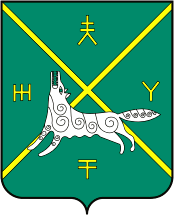 АДМИНИСТРАЦИЯ  СЕЛЬСКОГО ПОСЕЛЕНИЯ АЗЯКОВСКИЙ СЕЛЬСОВЕТ МУНИЦИПАЛЬНОГО РАЙОНА  БУРАЕВСКИЙ РАЙОН
РЕСПУБЛИКИ БАШКОРТОСТАНЦелевая статьяЦелевая статьяЦелевая статьяЦелевая статьяЦелевая статьяЦелевая статьяЦелевая статьяЦелевая статьяЦелевая статьяЦелевая статьяПрограммная (непрограммная) статьяПрограммная (непрограммная) статьяПрограммная (непрограммная) статьяПрограммная (непрограммная) статьяПрограммная (непрограммная) статьяНаправление 
расходовНаправление 
расходовНаправление 
расходовНаправление 
расходовНаправление 
расходовПрограммное (непрограммное) направление расходовПрограммное (непрограммное) направление расходовПод-программа (РЦП)Основное мероприятиеОсновное мероприятиеНаправление 
расходовНаправление 
расходовНаправление 
расходовНаправление 
расходовНаправление 
расходов891011121314151617КодНаименование главных распорядителей средств бюджета сельского поселения Азяковский  сельсовет муниципального района Бураевский район Республики Башкортостан791Администрация сельского поселения Азяковский  сельсовет муниципального района Бураевский район Республики БашкортостанКод Наименование муниципальной программы, 
подпрограммы, основного мероприятия, 
непрограммного направления деятельности1201 0 00 00000Муниципальная программа "Развитие образования муниципального района Бураевский район"01 1 00 00000Подпрограмма «Развитие системы дошкольного и общего образования»01 1 01 00000Основное мероприятие « Повышение качества дошкольного образования»01 1 02 00000Основное мероприятие «Повышение качества общего образования»01 1 03 00000Основное мероприятие «Обеспечение деятельности казенного учреждения в сфере образования»01 1 04 00000Основное мероприятие «Социальная поддержка»    01 1 E1 00000Основное мероприятие “Обновление материально-технической базы для формирования у обучающихся современных технологических и гуманитарных навыков»01 2 00 00000Подпрограмма «Благополучное детство»01 2 01 00000Основное мероприятие «Повышение качества дополнительного образования»01 2 02 00000Основное мероприятие «Социальная поддержка»01 2 03 00000Основное мероприятие «Отдых и оздоровление детей»01 2 04 00000Основное мероприятие «Организация и осуществление деятельности по опеке и попечительству»01 2 05 00000Основное мероприятие «Организация и осуществление деятельности КДН»02 0 00 00000Муниципальная программа "Развитие культуры и искусства в муниципальном районе Бураевский район"02 1 00 00000Подпрограмма «Развитие культурно-досуговой деятельности и самодеятельного народного творчества»02 1 01 00000Основное мероприятие «Обеспечение деятельности учреждения»02 2 00 00000Подпрограмма «Развитие библиотечного дела»02 2 01 00000Основное мероприятие «Обеспечение деятельности учреждения»02 3 00 00000Подпрограмма «Художественно-эстетическое воспитание и дополнительное образование детей»02 3 01 00000Основное мероприятие «Обеспечение деятельности учреждения»03 0 00 00000Муниципальная программа «Развитие молодежной политики в муниципальном районе Бураевский район»03 1 00 00000Подпрограмма «Развитие молодежной политики»03 1 01 00000Основное мероприятие «Обеспечение деятельности учреждения»03 1 02 00000Деятельность профильных лагерей14 0 00 00000Муниципальная программа "Осуществление первичного воинского учета"14 1 00 00000Подпрограмма «Осуществление первичного воинского учета на территориях, где отсутствуют военные комиссариаты, за счет средств федерального бюджета»14 1 01 00000Основное мероприятие «Осуществление первичного воинского учета»15 0 00 00000Муниципальная программа "Обеспечение мер пожарной безопасности"15 1 00 00000Подпрограмма «Обеспечение противопожарной безопасности»15 1 01 00000Основное мероприятие  «Обеспечение противопожарной безопасности»16 0 00 00000Муниципальная программа "Развитие автомобильных дорог"16 1 00 00000Подпрограмма «Развитие автомобильных дорог»16 1 01 00000Основное мероприятие  «Развитие автомобильных дорог»17 0 00 00000Муниципальная программа "Формирование комфортной городской среды"17 1 00 00000Подпрограмма «Формирование комфортной городской среды»17 1 F2 00000Основное мероприятие  «Поддержка государственных программ субъектов РФ и муниципальных программ формирования  современной городской среды»17 2 00 00000Подпрограмма «Комплексное благоустройство дворовых территории»17 2 01 00000Основное мероприятие  «Комплексное благоустройство дворовых территории»17 3 00 00000Подпрограмма «Улучшение систем наружного освещения населенных пунктов»17 3 01 00000Основное мероприятие  «Улучшение систем наружного освещения населенных пунктов»17 4 00 00000Подпрограмма «Благоустройство»17 4 01 00000Основное мероприятие  «благоустройство»17 5 00 00000Подпрограмма «Поддержка коммунального хозяйства»17 5 01 00000Основное мероприятие  «Поддержка коммунального хозяйства»18 0 00 00000Муниципальная программа "Обеспечение населения твердым топливом""18 1 00 00000Подпрограмма «Обеспечение населения твердым топливом»18 1 01 00000Основное мероприятие  «Обеспечение населения твердым топливом»99 0 00 00000На программные расходыКоды целевой статьи расходовКоды целевой статьи расходовКоды целевой статьи расходовКоды целевой статьи расходовНаименованиеЦель:ГП/Цель:Подпрограмма/Цель:Основное мероприятиеЦель:Направление расходовНаименование14Муниципальная программа "Развитие образования муниципального района Бураевский район"141Подпрограмма «Развитие системы дошкольного и общего образования»14101Основное мероприятие « Повышение качества дошкольного образования»1410151180Субвенции на осуществление первичного воинского учета на территориях, где отсутствуют военные комиссариаты15Муниципальная программа "Обеспечение мер пожарной безопасности"151Подпрограмма «Обеспечение противопожарной безопасности»15101Основное мероприятие  «Обеспечение противопожарной безопасности»1510124300Мероприятия по развитию инфраструктуры объектов противопожарной службы16Муниципальная программа "Развитие автомобильных дорог"161Подпрограмма «Развитие автомобильных дорог»16101Основное мероприятие  «Развитие автомобильных дорог»1610103150Дорожное хозяйство1610174040Иные межбюджетные трансферты на финансирование мероприятий по благоустройству территорий населенных пунктов, коммунальному хозяйству, обеспечению мер пожарной безопасности, осуществлению дорожной деятельности и охране окружающей среды в границах сельских поселений17Муниципальная программа "Формирование комфортной городской среды"171Подпрограмма «Формирование комфортной городской среды»171F2Основное мероприятие  «Поддержка государственных программ субъектов РФ и муниципальных программ формирования  современной городской среды»171F255550Обеспечение закупки авиационных работ в целях оказания медицинской помощи172Подпрограмма «Комплексное благоустройство дворовых территории»17201Основное мероприятие  «Комплексное благоустройство дворовых территории»17201S2481Реализация проектов по комплексному благоустройству дворовых территорий муниципальных образований Республики Башкортостан «Башкирские дворики» за счет средств бюджетов173Подпрограмма «Улучшение систем наружного освещения населенных пунктов»17301Основное мероприятие  «Улучшение систем наружного освещения населенных пунктов»1730106050Мероприятия по благоустройству территорий населенных пунктов1730174040Иные межбюджетные трансферты на финансирование мероприятий по благоустройству территорий населенных пунктов, коммунальному хозяйству, обеспечению мер пожарной безопасности, осуществлению дорожной деятельности и охране окружающей среды в границах сельских поселений17301S2310Мероприятия по улучшению систем наружного освещения населенных пунктов Республики Башкортостан174Подпрограмма «Благоустройство»17401Основное мероприятие  «благоустройство»1740106050Мероприятия по благоустройству территорий населенных пунктов175Подпрограмма «Поддержка коммунального хозяйства»17501Основное мероприятие  «Поддержка коммунального хозяйства»1750103560Мероприятия в области коммунального хозяйства1750106290Учреждения в сфере жилищно-коммунального хозяйства18Муниципальная программа "Обеспечение населения твердым топливом""181Подпрограмма «Обеспечение населения твердым топливом»18101Основное мероприятие  «Обеспечение населения твердым топливом»1810103480Мероприятия в топливно-энергетической области99Непрограммные расходы990Непрограммные расходы99000Непрограммные расходы9900002030Глава муниципального образования9900002040Аппараты органов государственной власти Республики Башкортостан9900003380Мероприятия в области строительства, архитектуры и градостроительства9900007500Резервные фонды местных администраций9900009040Содержание и обслуживание муниципальной казны9900061340Субсидии иным некоммерческим организациям, не являющимся государственными (муниципальными) учреждениямиКодНаименование кода группы, подгруппы, статьи, вида источника финансирования дефицитов бюджетов, кода классификации операций сектора государственного управления, относящихся к источникам финансирования дефицитов бюджетов Российской Федерации12791 01 05 02 01 10 0000 001Увеличение прочих остатков денежных средств бюджетов поселений791 01 05 02 01 10 0000 002Уменьшение прочих остатков денежных средств бюджетов поселенийКодНаименование показателя12200Расходы210Оплата труда и начисления на выплаты по оплате труда213Начисления на выплаты по оплате труда220Оплата работ, услуг221Услуги связи223Коммунальные услуги223.4Оплата услуг холодного водоснабжения223.5Оплата потребления газа223.6Оплата потребления электроэнергии225Работы, услуги по содержанию имущества225.1Содержание нефинансовых активов в чистоте225.2Текущий ремонт (ремонт)225.6Другие расходы по содержанию имущества226Прочие работы, услуги226.2Услуги по разработке схем территориального планирования, градостроительных и технических регламентов, градостроительному зонированию, планировке территорий226.3Проектные и изыскательские работы226.7Услуги в области информационных технологий226.10Иные работы и услуги227Страхование240Безвозмездные перечисления организациям24AБезвозмездные перечисления иным нефинансовым организациям (за исключением нефинансовых организаций государственного сектора) на продукцию290Прочие расходы291Налоги, пошлины и сборы292Штрафы за нарушение законодательства о налогах и сборах, законодательства о страховых взносах297Иные выплаты текущего характера организациям300Поступление нефинансовых активов310Увеличение стоимости основных средств312Иные расходы, связанные с увеличением стоимости основных средств330Увеличение стоимости непроизведенных активов340Увеличение стоимости материальных запасов343Увеличение стоимости горюче-смазочных материалов343.2Увеличение стоимости прочих горюче-смазочных материалов344Увеличение стоимости строительных материалов346Увеличение стоимости прочих материальных запасов999Условно утвержденные расходы